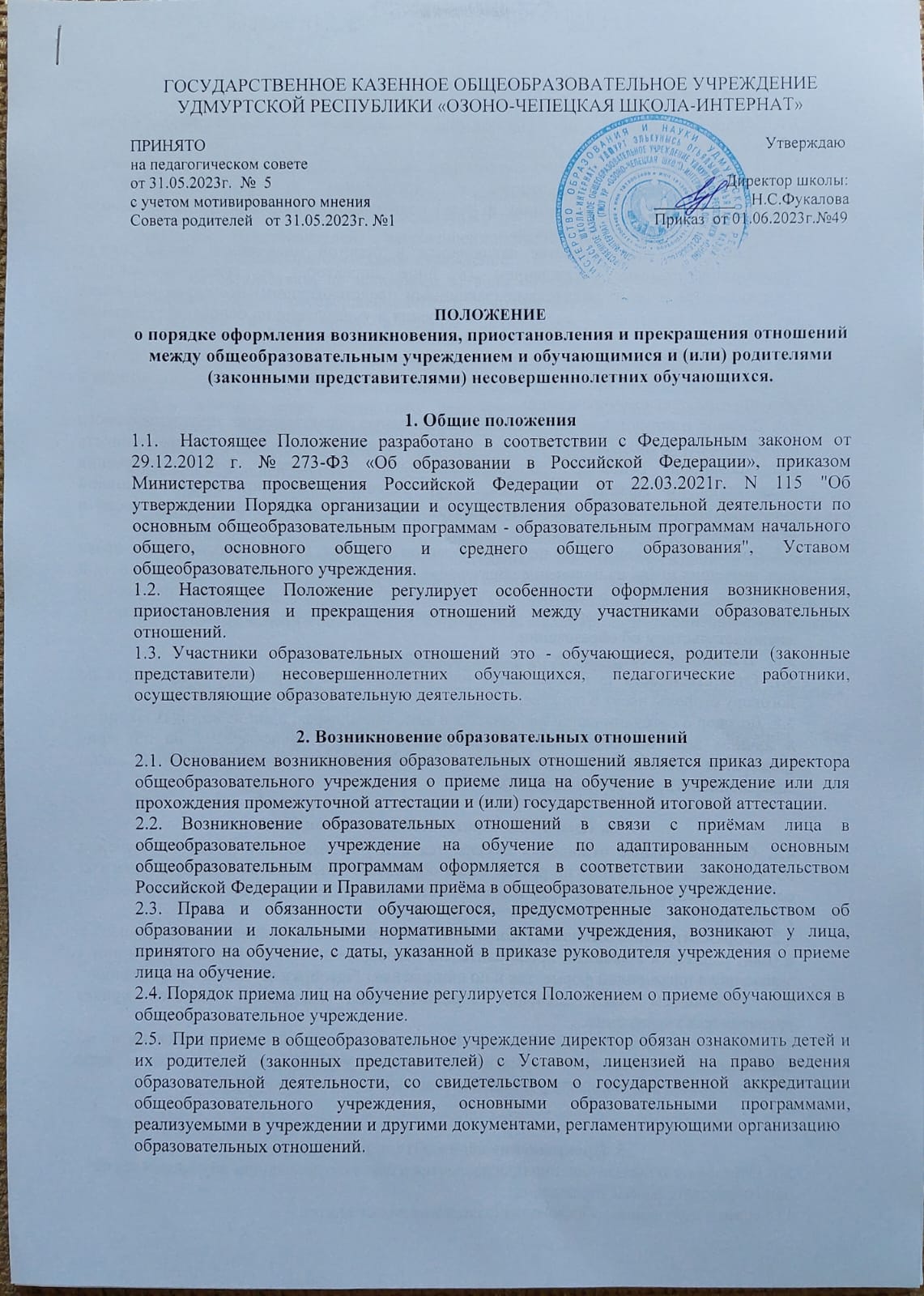 3. Договор об образовании3.1. Форма договора об образовании устанавливается общеобразовательным учреждением.3.2. В учреждении договором об образовании является договор о сотрудничестве между общеобразовательным учреждением и учреждением (в лице директора) и совершеннолетними обучающимися и (или) родителями (законными представителями) несовершеннолетних обучающихся.3.3. Договор о сотрудничестве заключается в простой письменной форме между общеобразовательным учреждением (в лице директора) и совершеннолетними обучающимися и (или) родителями (законными представителями) несовершеннолетних обучающихся не позднее 3 дней после зачисления в учреждение на основании заявления обучающихся и  (или) родителей (законных представителей) несовершеннолетних обучающихся. Заключение договора об образовании предшествует изданию приказа о приёме лица для обучения ил для прохождения промежуточной или итоговой аттестации в  общеобразовательном учреждении.3.4. Договор о сотрудничестве указываются основные характеристики предоставляемого образования (образовательной услуги), в том числе вид, уровень и (или) направленность адаптированной основной общеобразовательной программы, форма получения образования и формы обучения, срок освоения адаптированной основной общеобразовательной программы (продолжительность обучения), права, обязанности и ответственность сторон.3.5. Договор о сотрудничестве не может содержать условия, которые ограничивают права лиц, имеющих право на получение образования определённого уровня и направленности и подавших заявление о приёме обучение, и обучающихся или снижают уровень предоставления им гарантий по сравнению с условиями, установленными законодательством об образовании.3.6.   В договоре о сотрудничестве указывается срок его действия.3.7. Ответственность за неисполнение или ненадлежащее исполнение обязательств по договору стороны несут в порядке, установленном действующим законодательством.3.8. Договор о сотрудничестве заключается в двух экземплярах, один из которых хранится в личном деле обучающегося, другой передаётся лицу, зачисляемому на обучение (родителям (законным представителям) несовершеннолетнего обучающегося либо совершеннолетнему  обучающемуся).4. Изменение образовательных отношений4.1. Образовательные отношения изменяются в случае изменения условий получения обучающимся образования по реализуемым образовательным программам повлекшего за собой изменение взаимных прав и обязанностей обучающегося и общеобразовательного учреждения.4.2.  Образовательные отношения могут быть изменены как по инициативе обучающегося и (или) родителей (законных представителей) несовершеннолетнего обучающегося по их заявлению в письменной форме, так и по инициативе общеобразовательного учреждения.4.3. Основанием для изменения образовательных отношений является приказ руководителя учреждения. 4.4. Права и обязанности обучающегося, предусмотренные законодательством об образовании и локальными нормативными актами учреждения, изменяются с даты издания приказа руководителя учреждения или с иной указанной в нём даты.5. Прекращение образовательных отношений5.1. Образовательные отношения прекращаются в связи с отчислением обучающегося изобщеобразовательного учреждения:1) в связи с получением образования (завершением обучения);2) досрочно по основаниям, установленным пунктом 5.2. настоящего Положения.5.2. Образовательные отношения могут быть прекращены досрочно в следующих случаях:1) по инициативе обучающегося или родителей (законных представителей) несовершеннолетнего обучающегося в связи с изменением места жительства, переводом вдругое общеобразовательное учреждение;2) по инициативе общеобразовательного учреждения в случае установления нарушения порядка приёма в учреждение, повлёкшего по вине обучающегося и (или) родителей (законных представителей) несовершеннолетнего обучающегося его незаконное зачисление в общеобразовательное учреждение;3) по обстоятельствам, не зависящим от воли обучающегося или родителей (законных представителей) несовершеннолетнего обучающегося и общеобразовательного учреждения, в том числе в случае ликвидации учреждения, осуществляющего образовательную деятельность.5.3. Досрочное прекращение образовательных отношений по инициативе обучающего илиродителей (законных представителей) несовершеннолетнего обучающегося не влечет за собой возникновение каких-либо дополнительных, в том числе материальных, обязательств указанного обучающегося перед учреждением.5.4. Основанием для прекращения образовательных отношений является приказ директорашколы об отчислении обучающегося из этого учреждения.5.5. Права и обязанности обучающегося, предусмотренные законодательством об образовании и локальными нормативными актами учреждения, прекращаются с даты его отчисления из учреждения, осуществляющего образовательную деятельность.5.6. При досрочном прекращении образовательных отношений учреждение в трехдневныйсрок после издания приказа об отчислении обучающегося выдает лицу, отчисленному из этого учреждения, справку об обучении в соответствии с частью 12 статьи 60 Федерального закона от 29.12.2012 №273-Ф3 «Об образовании в Российской Федерации».6. Заключительные положения6.1. Настоящее Положение рассматривается и принимается на Совете учреждения, вступает в силу с момента подписания приказа директором учреждения.6.2. Настоящее Положение размещается для ознакомления на официальном сайте общеобразовательного учреждения.ПриложениеДиректору ГКОУ УР«Озоно-Чепецкая школа-интернат»Н.С.Фукаловойот родителя__________________________________________________                                                                                               паспорт серия_______номер______                                                                                           выдан_______________________                                                                                            зарегистрирован по адресу______                                                                                             ______________________________ЗаявлениеЯ, _____________________________________________________ являясь законным представителем несовершеннолетнего ____________________________________________,прошу приостановить отношения между ГКОУ УР «Озоно-Чепецкая школа-интернат» и обучающимся_______________________________________ в связи_________________________________________________________________________________________________на срок_______________________Дата                                                                                            подпись/ расшифровка подписиПриложениеДиректору ГКОУ УР«Озоно-Чепецкая школа-интернат»Н.С.Фукаловойот родителя__________________________________________________                                                                                               паспорт серия_______номер______                                                                                           выдан_______________________                                                                                            зарегистрирован по адресу______                                                                                             ______________________________ЗаявлениеЯ, ________________________________________________обучающийся_________ класса,прошу приостановить отношения между мной и ГКОУ УР «Озоно-Чепецкая школа-интернат» в связи ___________________________________________________________на срок_______________________Дата                                                                                            подпись/ расшифровка подписи